CENTENNIAL HIGH SCHOOL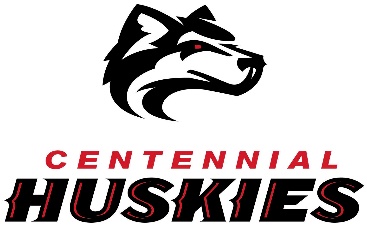 “A-G” EVALUATION SHEET      NAME:  __________________________________________________   ID#:  ____________________    GRAD YEAR:  _____________Line = Course Taken	Each box = Grade for Semester. Only enter if the grade is “C” or better.					            WORLD HISTORY	                U.S. HISTORY		        HISTORY (A)											  	        (2 Years Required)								  					            LANGUAGE ARTS 1	      LANGUAGE ARTS 2           LANGUAGE ARTS 3	           CSU EXP.		        ENGLISH (B)				       	(4 Years Required)				            (9th)		              (10th)		                  (11th)		                    (12th)	         						        MATH		               MATH		                MATH		               **MATHMATHEMATICS (C)				(3 Years Required/4 Years Recommended)	           _________		  _________		     _________		      _________         					            LIFE SCIENCE		PHYSICAL SCIENCE	     **OTHER SCIENCE	     **OTHER SCIENCESCIENCE (D)											              		     (2 Years Required/3 Years+ Recommended)	           Biology			_________		     _________    	       _________   					            LOTE		                LOTE		                  **LOTE	 	       **LOTELANGUAGE OTHER THAN ENGLISH (E)				(“Level” 2 Required/“Level” 3+ Recommended)     _________	               _________		    _________		      _________					            VAPA		VISUAL ART/PERFORMING ART (F)		(1 Year Required)			           _________						*GOV’T/ECON	                       *** OTHER G		***OTHER G		***OTHER G	        COLLEGE ELECTIVE (G)		       				(1 Year Required)				              			_________		     _________		       _________* Gov’t/Econ are HS graduation requirements but have been approved to be College Electives (Category G)** All additional recommended core classes are G College Electives*** Students are encouraged to take as many G courses as possible CENTENNIAL HIGH SCHOOLHIGH SCHOOL GRADUATION EVALUATION SHEET      Line = Course Taken	Each box = Grade for SemesterTOTAL CREDITS REQUIRED FOR GRADUATION: 220						WORLD HISTORY	               U.S. HISTORY	         	   GOVERNMENT	     ECONOMICS        HISTORY											  	        (30 credits)										LANGUAGE ARTS 1	               LANGUAGE ARTS 2	     LANGUAGE ARTS 3		CSU EXP.		        ENGLISH				       	(40 credits)			                                     (9th)		              (10th)		                  (11th)		                   (12th)	            	        						INTEGRATED MATH	        OTHER MATH		MATHEMATICS 				(20 credits)	 			              _________		  _________		     					              LIFE SCIENCE   	PHYSICAL SCIENCE	     SCIENCE 											              		     (20 credits)				              _________		 _________		     LANGUAGE OTHER THAN ENGLISH               LOTE/VAPAOR VISUAL ART/PERFORMING ART			(10 credits)	   	      		           _________		 __________PHYSICAL EDUCATION							(20 credits) 					      			                HEALTH							(5 credits) 				ELECTIVES			(75 Credits Required)